SHIFT Template: Sustainable Action Plan 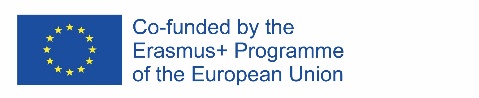 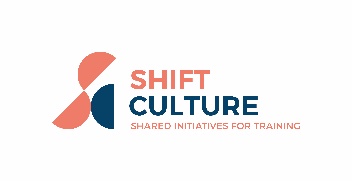 Sustainable Actions Sustainable GoalsTemplate by: Green Leisure Group Coöperatie U.A. & SHIFT Culture NrActivityResponsible employeeCommentsAchieved 
202220222022202220221Example: Creating a sustainability policyIrenePublish the policy on the websiteV2Example: Separating three types of waste at the office for recycling purposes Office manager3Example: Gathering annual numerical data on travel modes used by event participants in spreadsheet Event manager Include question about travel modes in all event registration forms 456789102023 and later2023 and later2023 and later2023 and later2023 and later12345NrGoalBaseline Year / Time Frame ReferenceCommentsAchieved 
202320232023202320231Example: 5% reduction of the emissions per kilometre of transport to meetings and events in relation to baseline year20222Example: 80% of hotel booking are hotels with an ecolabel January 2022 – December 20223Example: 15% annual reduction of energy consumption at the office in relation to baseline year20184Example: 15% carbon reduction on annual event ‘…’ in relation to baseline year20215